Тема: Интуитивное рисование «Тюльпаны»Цель: Нарисовать картину «Тюльпаны»Задачи: 1. Познакомить обучающихся с интуитивным рисованием.2. Прививать интерес обучающихся к работе с разными материалами.4. Развивать воображение, мышление, наблюдательность, любознательность, мелкую моторику рук, внимание, творческие способности.5. Способствовать экологическому воспитанию обучающихся.6. Способствовать воспитанию аккуратности, самостоятельности, точности при выполнении практической работы, бережному отношению к материалам.7. Воспитывать любовь к природе, эмоциональную отзывчивость, терпеливость, доброжелательность.Оборудование: краски, кисти, бумага, ноутбукФормы организации деятельности обучающихся: индивидуальная практическая работа.Методы обучения: наглядно – демонстрационный, практический.Формы контроля: наблюдение, опрос, контроль за выполнением практической работы.Ход занятия.Организационный момент.Всё творческое в определенной степени является интуитивным, а всё интуитивное – бессознательным и нелогичным, и значит неформулируемым. Интуитивное рисование очень распространено в последнее время, хотя, как мне кажется, никто толком не знает, что это такое. Возможно, именно потому, что интуицию невозможно объяснить в рамках логики, ведь это вещи совершенно противоположные. Я бы описала интуитивное рисование как способ познания себя и окружающего мира, возможность совершить увлекательное путешествие по своим внутренним иррациональным пространствам, во время которого могут случиться неожиданные озарения и открытия. При этом, поскольку такое рисование является актом проявления чистого творческого потока правого полушария мозга – это также способ развития творческих способностей.Интуитивное рисование не предполагает никаких правил и канонов, всё что нужно – довериться самому себе, своим ощущениям и собственному внутреннему миру. По большому счету это единственное, что необходимо знать, чтобы заниматься данным видом рисования- Ребята, все ли готовы к началу занятия?II. Сообщение темы и цели занятия.- Сегодня, ребята, мы выступим в роли художников, я научу васрисовать.1). Анализ готового образца.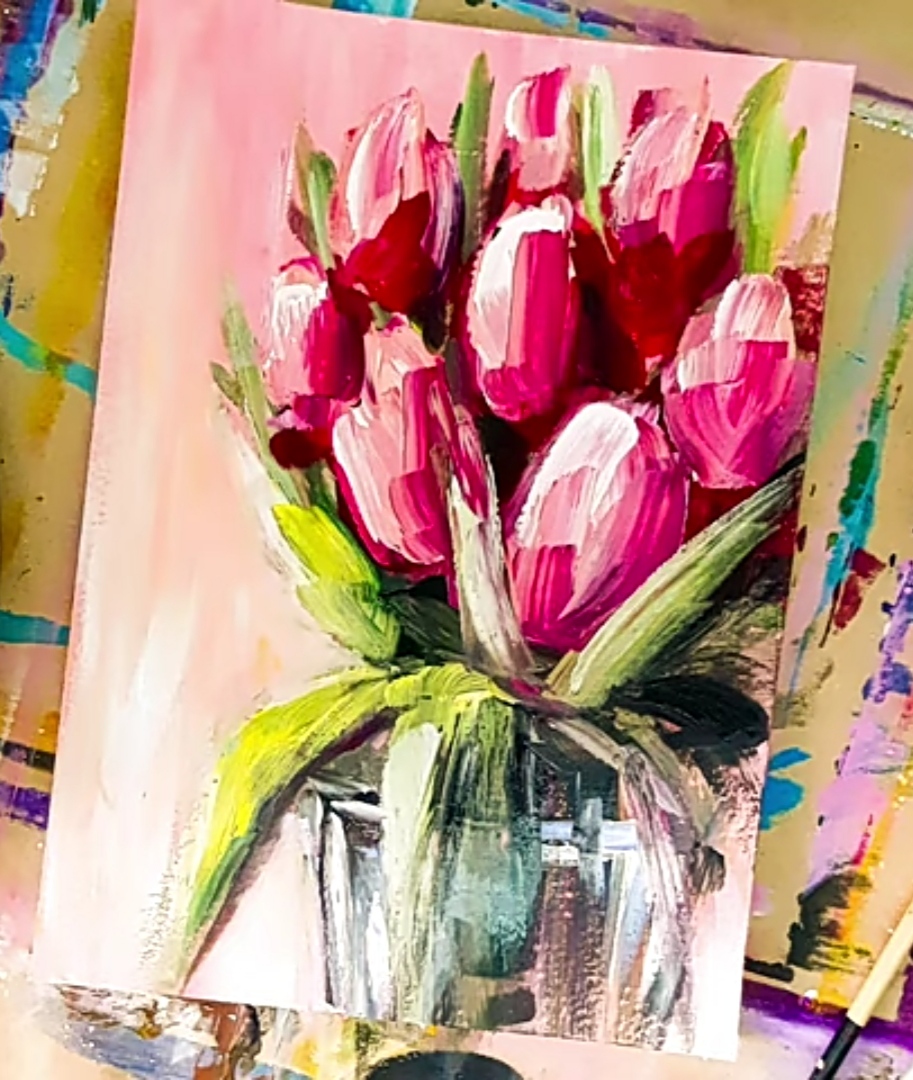 -Для работы вам потребуется кисти и краскиIII. Повторение техники безопасности при работе кисточкой.- Прежде чем приступить к работе, вспомним о правилах безопасности работы с инструментами.В) При работе с красками не тереть глаза и не брать пальцы в рот.IV. Выполнение практической работы.-Приступим к выполнению картины «Тюльпаны».https://youtu.be/fQNXMhQgNkQVI. Подведение итогов занятия.1) Оценка работ обучающихся.- Что нового и интересного узнали на занятии?- Чему вы научились сегодня? - Подходит к концу наше занятие. Сегодня мы научились рисовать тюльпаны.2) Уборка рабочего места.